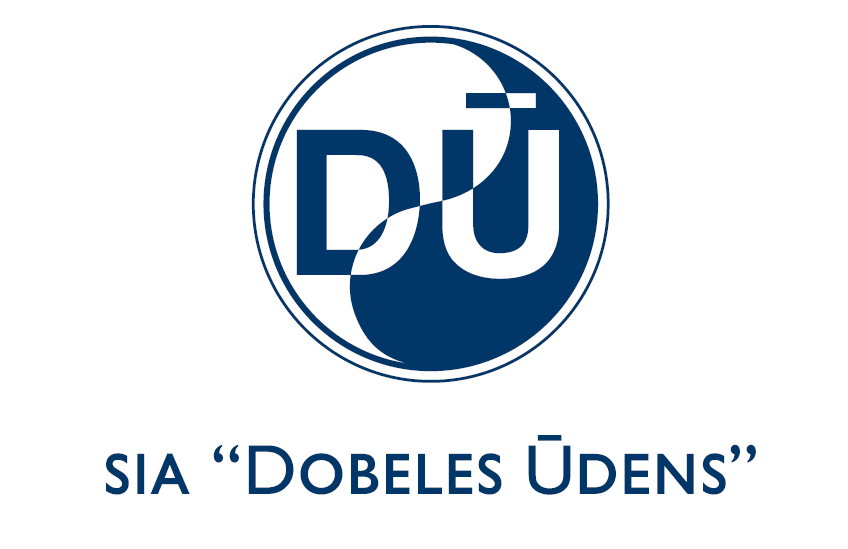 Organizācijas struktūrvienības shēma